宁波市文化行政审批情况分析（2022年3季度）（第四十七期）   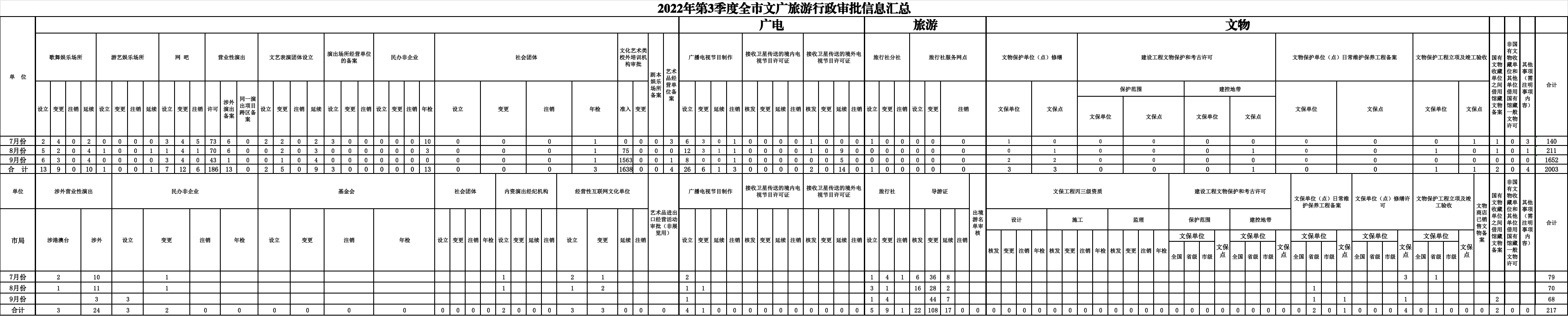 审批情况分析第三季度全市文化行政审批共完成审批事项2220件。其中：市级217件，县（市）区级2003件，“三率”即准确率、提前办结率、群众满意率均为100%。具体分类如下：广播影视类全市广播影视节目制作单位设立30家、变更7家、延续1家、注销3家；接收卫星传送的境内电视节目许可证核发2家、延续14家。文化市场类设立文艺表演团体2家、变更5家、延续9家；国内营业性演出审批186场次，涉外营业性演出27场次，涉外演出备案13场次；歌舞娱乐场所设立13家、变更9家、延续10家；游艺娱乐场所设立1家、延续1家；网吧设立7家、变更12家、注销6家；演出场所经营单位的备案3家；内资演出经纪机构设立3家、变更3家；经营性互联网文化单位设立3家、变更3家；文化艺术类校外培训机构准入1563家；公共试听载体播放活动备案1家；艺术品经营单位备案4家；民办非企业设立3家、变更2家、年检13家；社会团体年检3家。文物类建设工程文物保护和考古许可建控地带1家；文保单位（点）日常维护保养工程备案3家；文物保护工程立项及竣工验收2家；文保单位（点）修缮许可10家；文物商店已销售文物备案1家；国有文物收藏单位之间借用馆藏文物备案4家。旅游类内资投资旅行社业务许可5家，变更9家，注销1家；旅行社分社设立1家；导游证核发22家，变更108家，到期换证17家。另有其他事项4件。